.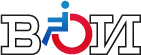 ДАЙДЖЕСТ СМИосновных тем по инвалидностис 11 по 17 ноября 2023 г.Москва17 ноября 2023 г.СодержаниеВсероссийское общество инвалидов	513.11.2023, Россия 24. «Пенсия и льготы для инвалидов в России. Сколько платят и кому полагаются»	517.11.2023, «Известия». «Опорное положение: инвалидность ветеранам СВО будут назначать бессрочно»	515.11.2023, «Дума ТВ». «В ЕР обозначили ключевые поправки ко второму чтению бюджета на 2024–2026 гг»	516.11.2023, "Вести-Приволжье". «Фотовыставка о жизни людей с ОВЗ открылась в Нижнем Новгороде»	616.11.2023, НТВ. «Команды КВН с особенностями преодолевают трудности с помощью юмора»	612.11.2023, РИА Томск. «Гала-показ "Особой Моды" в 2023г будет сопровождаться уникальным шоу»	614.11.2023, 12 канал (Омск). «В Омске оборудуют 40 остановок для маломобильных граждан»	615.11.2023, «Реадовка.Ру» (Смоленск). «Смоленская Прокуратура проведет личный прием по соблюдению прав инвалидов и лиц с ОВЗ»	713.11.2023, портал Myslo (Тула). «У травмпункта Ваныкинской больницы устанавливают пандус»	715.11.2023, газета «Реут» (Московская область). «Китайский марш и еврейскую «Хава нагила» исполнили в Реутове»	713.11.2023, портал «Кинешемец.RU» (Ивановская область). «В Кинешме прошёл фестиваль спорта среди людей с ограниченными возможностями здоровья»	712.11.2023, ИА EAOMedia (Биробиджан). «Торчащие болты и ров у подъездов: права инвалидов требует восстановить прокуратура ЕАО»	817.11.2023, издание “Свидетель 24” (Новосибирская обл.). «Налепили и сразу съели: конкурс пельменей провели инвалиды в Бердске»	817.11.2023«Ньюспром.Ру» (Тюмень). «Параспортсмены испытают свои силы на фестивале ГТО»	8Нормативно-правовое поле, высказывания представителей власти	917.11.2023, Агентство социальной информации. «Правительство выделило дополнительные средства для региональных соцконтрактов»	916.11.2023, «Парламентская газета». «Сенаторам показали новейшие технологии реабилитации инвалидов»	917.11.2023, ТАСС. «Госдума приняла закон о федеральном бюджете на 2024-2026 годы»	917.11.2023, «Парламентская газета». «Службы занятости составят план для каждого безработного»	1015.11.2023, «Парламентская газета». «В России раскритиковали регламент допуска спортсменов к Паралимпиаде»	1015.11.2023, Агентство социальной информации. «Мы наблюдаем тенденцию: сотрудники хотят заниматься волонтерством — им важно, что они оставят после себя»	1017.11.2023, «Парламентская газета». «В РФ предложили утвердить расписание государственного выпускного экзамена — 2024»	1015.11.2023, Агентство социальной информации. «Заседание координационного совета по повышению социальной эффективности медиаиндустрии»	1115.11.2023, Москва 24. «Для поддержки москвичей: какие социальные выплаты вырастут в Москве в 2024 году»	1114.11.2023, ТАСС. «В Подмосковье направят около 80 млрд рублей на оказание мер соцподдержки в 2024 году»	1113.11.2023, «360». «Онлайн-услугу для получения бесплатных протезов и слуховых аппаратов улучшили в Подмосковье»	1216.11.2023, Региональное информационное агентство МО. «В Подмосковье более 1 тыс детей‑инвалидов получили помощь в рамках проекта «Ранняя помощь»»	1215.11.2023, ТАСС. «Маломобильные жители Югры смогут бесплатно сменить квартиру на более удобную»	1214.11.2023, «МК в Вологде». «Депутаты обсудили удобство вологодских тротуаров для людей с ОВЗ»	12Мероприятия	1416.11.2023, ТАСС. «ВЦИОМ: 73% россиян считают, что помогать уязвимым группам должно прежде всего государство»	1413.11.2023, газета Metro. «В Международный день инвалидов пройдет фестиваль «Большой футбол на равных для всех»»	1414.11.2023, Агентство социальной информации. «В Москве представили обзор состояния корпоративного волонтерства в странах СНГ»	14Происшествия	1512.11.2023, «Комсомольская правда СПБ». ««Это подло по отношению ко мне»: Инвалида с ДЦП из Прикамья Сергея Вагина не пустили в клуб в Петербурге»	15Новости сайта ВОИ	1614.11.2023. «ВОИ подписало меморандум о сотрудничестве с Ассоциацией инвалидов Узбекистана»	1614.11.2023. «Мерч столицы Прикамья»	1615.11.2023. «В Нижнем Новгороде открылась фотовыставка «Без барьеров»»	1616.11.2023. «Юбилей в формате форума»	1717.11.2023. «В Евпатории проходит Реакурс ВОИ «Основы независимой жизни человека на инвалидной коляске»»	1713.11.2023, Россия 24. «Пенсия и льготы для инвалидов в России. Сколько платят и кому полагаются»Михаил Терентьев, депутат Государственной Думы, зампред Комитета по труду, социальной политике и делам ветеранов, председатель Всероссийского общества инвалидов, о том, может ли человек потерять часть пособия или пенсию, если пропустил переосвидетельствование инвалидности.Подробнее: https://telegra.ph/Pensiya-i-lgoty-dlya-invalidov-v-Rossii-Skolko-platyat-i-komu-polagayutsya-11-11                                                                                                                Вернуться к оглавлению17.11.2023, «Известия». «Опорное положение: инвалидность ветеранам СВО будут назначать бессрочно»Получившим тяжелые ранения бойцам не придется ежегодно проходить переосвидетельствование.Подробнее: https://iz.ru/1606220/elena-balaian/opornoe-polozhenie-invalidnost-veteranam-svo-budut-naznachat-bessrochno                                                                                                                Вернуться к оглавлению15.11.2023, «Дума ТВ». «В ЕР обозначили ключевые поправки ко второму чтению бюджета на 2024–2026 гг»Проект бюджета на 2024 год и плановый период 2025-2026 годы учитывает все социальные обязательства государства, обеспечение обороноспособности страны, заявил замруководителя фракции «Единая Россия» Евгений Ревенко.Подробнее: https://dumatv.ru/news/v-er-oboznachili-klyuchevie-popravki-ko-vtoromu-chteniyu-byudzheta-na-2024-2026-gg                                                                                                                 Вернуться к оглавлению16.11.2023, "Вести-Приволжье". «Фотовыставка о жизни людей с ОВЗ открылась в Нижнем Новгороде»В Нижнем Новгороде открылась фотовыставка о жизни людей с ограниченными возможностями здоровья - "Без барьеров". На ней представлены работы фотохудожников и авторов-любителей со всей страны.Подробнее: https://rutube.ru/video/939bb3a70cf54ed9aa46568295d2be7f/                                                                                                                  Вернуться к оглавлению16.11.2023, НТВ. «Команды КВН с особенностями преодолевают трудности с помощью юмора»В Петербурге прошел финал игры КВН «Своя лига Всероссийского общества инвалидов». Это единственная в России официальная лига, в которой играют команды с ограниченными возможностями.Подробнее: https://www.ntv.ru/novosti/2799869/                                                                                                                   Вернуться к оглавлению12.11.2023, РИА Томск. «Гала-показ "Особой Моды" в 2023г будет сопровождаться уникальным шоу»Финал межрегионального конкурса дизайнеров "Особая мода" в декабре 2023 года снова пройдет в БКЗ томской филармонии; зрителей ждет уникальное шоу со световыми спецэффектами, сообщила РИА Томск руководитель проекта и председатель Всероссийского Общества Инвалидов (ВОИ) Томской области Ирина Дорохова.Подробнее: https://www.riatomsk.ru/article/20231112/osobaya-moda-tomsk/                                                                                                                    Вернуться к оглавлению14.11.2023, 12 канал (Омск). «В Омске оборудуют 40 остановок для маломобильных граждан»Об этом сегодня рассказали на заседании Совета по делам инвалидов.Подробнее: https://12-kanal.ru/news/188489/                                                                                                                     Вернуться к оглавлению15.11.2023, «Реадовка.Ру» (Смоленск). «Смоленская Прокуратура проведет личный прием по соблюдению прав инвалидов и лиц с ОВЗ»Об этом сегодня рассказали на заседании Совета по делам инвалидов.Подробнее: https://readovka67.ru/news/170538                                                                                                                      Вернуться к оглавлению13.11.2023, портал Myslo (Тула). «У травмпункта Ваныкинской больницы устанавливают пандус»Его монтируют вместо сломанного подъемника.Подробнее: https://myslo.ru/news/tula/2023-11-13-u-travmpunkta-vanykinskoj-bol-nicy-ustanavlivayut-pandus                                                                                                                       Вернуться к оглавлению15.11.2023, газета «Реут» (Московская область). «Китайский марш и еврейскую «Хава нагила» исполнили в Реутове»В реутовской Детской музыкальной школе (ДМШ) №2 прошел ежегодный концерт «Музыка народов мира». Проект создан, чтобы объединить и сплотить людей разных национальностей.Подробнее: https://in-reutov.ru/news/kultura/kitajskij-marsh-i-evrejskuju-hava-nagila-ispolnili-v-reutove                                                                                                                        Вернуться к оглавлению13.11.2023, портал «Кинешемец.RU» (Ивановская область). «В Кинешме прошёл фестиваль спорта среди людей с ограниченными возможностями здоровья»Соревнования приурочили к Международному Дню инвалидов.Подробнее: https://kineshemec.ru/news/obshhestvo-zhizn/v-kineshme-proshol-festival-sporta-sredi-ludej-s-ogranichennymi-vozmozhnostami-zdorovja-42989.html                                                                                                                         Вернуться к оглавлению12.11.2023, ИА EAOMedia (Биробиджан). «Торчащие болты и ров у подъездов: права инвалидов требует восстановить прокуратура ЕАО»В Ленинском районе выявлены многочисленные факты, нарушающие беспрепятственное передвижение маломобильных граждан.Подробнее: https://eaomedia.ru/news/1620727/                                                                                                                          Вернуться к оглавлению17.11.2023, издание “Свидетель 24” (Новосибирская обл.). «Налепили и сразу съели: конкурс пельменей провели инвалиды в Бердске»Очень полюбившееся традиционное мероприятие состоялось в отделении Всероссийского общества инвалидов.Подробнее: https://svidetel24.info/archives/111240                                                                                                                           Вернуться к оглавлению17.11.2023«Ньюспром.Ру» (Тюмень). «Параспортсмены испытают свои силы на фестивале ГТО»19 ноября в легкоатлетическом манеже Тюмени пройдет городской фестиваль ВФСК "Готов к труду и обороне" среди лиц с ограниченными возможностями здоровья.Подробнее: https://newsprom.ru/news/Sport/278648.html                                                                                                                            Вернуться к оглавлению17.11.2023, Агентство социальной информации. «Правительство выделило дополнительные средства для региональных соцконтрактов»Михаил Мишустин, председатель Правительства РФ, подписал распоряжение о дополнительном финансировании шести регионов РФ. Средства направят за счет перераспределения средств федерального бюджета.Подробнее: https://www.asi.org.ru/news/2023/11/17/pravitelstvo-vydelilo-dopolnitelnoe-finansirovanie-nekotorym-regionam/                                                                                                                 Вернуться к оглавлению16.11.2023, «Парламентская газета». «Сенаторам показали новейшие технологии реабилитации инвалидов»Члены Совета Федерации посетили в Москве экспозицию, посвященную реабилитационной индустрии для граждан с ограниченными возможностями здоровья. Экспозиция представлена в Культурном центре «Интеграция» им. Н.А. Островского, на нее пришли посмотреть вице-спикер Совфеда Инна Святенко, председатель Комитета Совфеда по социальной политике Елена Перминова, а также члены комитета Марина Левина и Андрей Чернышев.Подробнее: https://www.pnp.ru/social/senatoram-pokazali-noveyshie-tekhnologii-reabilitacii-invalidov.html                                                                                                                   Вернуться к оглавлению17.11.2023, ТАСС. «Госдума приняла закон о федеральном бюджете на 2024-2026 годы»Госдума приняла в третьем, окончательном чтении закон о федеральном бюджете на 2024 год и плановый период 2025-2026 годов.Подробнее: https://tass.ru/ekonomika/19310287                                                                                                                    Вернуться к оглавлению17.11.2023, «Парламентская газета». «Службы занятости составят план для каждого безработного»А пособие вставшим на учет на бирже труда увеличат в следующем году.Подробнее: https://www.pnp.ru/social/sluzhby-zanyatosti-sostavyat-plan-dlya-kazhdogo-bezrabotnogo.html                                                                                                                      Вернуться к оглавлению15.11.2023, «Парламентская газета». «В России раскритиковали регламент допуска спортсменов к Паралимпиаде»Регламент допуска россиян к Паралимпийским играм в Париже несправедлив и ставит их в неравное положение относительно представителей других стран, говорится в заявлении на сайте Паралимпийского комитета России.Подробнее: https://www.pnp.ru/social/rossiya-nazvala-nespravedlivym-reglament-dopuska-k-paralimpiade.html                                                                                                                     Вернуться к оглавлению15.11.2023, Агентство социальной информации. «Мы наблюдаем тенденцию: сотрудники хотят заниматься волонтерством — им важно, что они оставят после себя»Сколько денег приносят волонтеры стране и как работодателей будут побуждать к добровольчеству, рассказали эксперты на панельной дискуссии, которая состоялась 14 ноября на XII Московском международном форуме «Корпоративное волонтерство».Подробнее: https://www.asi.org.ru/2023/11/15/volonterstvo-2/                                                                                                                      Вернуться к оглавлению17.11.2023, «Парламентская газета». «В РФ предложили утвердить расписание государственного выпускного экзамена — 2024»В 2024 году дети-инвалиды и инвалиды будут сдавать государственный выпускной экзамен (ГВЭ-11) по русскому языку — 28 мая, по математике — 31 мая.Подробнее: https://www.pnp.ru/politics/v-rf-predlozhili-utverdit-raspisanie-gosudarstvennogo-vypusknogo-ekzamena-2024.html                                                                                                                       Вернуться к оглавлению15.11.2023, Агентство социальной информации. «Заседание координационного совета по повышению социальной эффективности медиаиндустрии»В Общественной палате РФ состоится первое заседание Координационного совета по повышению социальной эффективности медиаиндустрии и ее взаимодействию с институтами гражданского общества при ОП РФ.Подробнее: https://www.asi.org.ru/event/2023/11/15/zasedanie-koordinaczionnogo-soveta-po-povysheniyu-soczialnoj-effektivnosti-mediaindustrii/                                                                                                                       Вернуться к оглавлению15.11.2023, Москва 24. «Для поддержки москвичей: какие социальные выплаты вырастут в Москве в 2024 году»В Москве в 2024 году вырастут выплаты у пенсионеров, инвалидов и семей с детьми. Индексация на этот период заложена в проект городского бюджета, который одобрили столичные власти. Кроме того, в Москве увеличится прожиточный минимум.Подробнее: https://www.m24.ru/articles/obshchestvo/15112023/639487                                                                                                                        Вернуться к оглавлению14.11.2023, ТАСС. «В Подмосковье направят около 80 млрд рублей на оказание мер соцподдержки в 2024 году»По словам председателя Мособлдумы Игоря Брынцалова, получателями различных мер поддержки являются свыше 2,3 млн человек.Подробнее: https://tass.ru/obschestvo/19275023                                                                                                                         Вернуться к оглавлению13.11.2023, «360». «Онлайн-услугу для получения бесплатных протезов и слуховых аппаратов улучшили в Подмосковье»Услугу по предоставлению бесплатных протезов, слуховых аппаратов и других приспособлений для инвалидов оптимизировали на РПГУ. В онлайн-форму внедрили сервис предварительной проверки, что поможет сократить количество отказов.Подробнее: https://360tv.ru/news/mosobl/onlajn-uslugu-dlja-poluchenija-besplatnyh-protezov-i-sluhovyh-apparatov-uluchshili-v-podmoskove/                                                                                                                           Вернуться к оглавлению16.11.2023, Региональное информационное агентство МО. «В Подмосковье более 1 тыс детей‑инвалидов получили помощь в рамках проекта «Ранняя помощь»»С августа нынешнего года в Подмосковье успешно реализуется проект «Ранняя помощь». Он нацелен на профилактику заболеваний у детей с 0 до 3 лет с ограниченными возможностями здоровья, сообщает пресс-служба регионального Минсоцразвития.Подробнее: https://riamo.ru/article/687928/v-podmoskove-bolee-1-tys-detej-invalidov-poluchili-pomosch-v-ramkah-proekta-rannyaya-pomosch                                                                                                                          Вернуться к оглавлению15.11.2023, ТАСС. «Маломобильные жители Югры смогут бесплатно сменить квартиру на более удобную»Услугу по предоставлению бесплатных протезов, слуховых аппаратов и других приспособлений для инвалидов оптимизировали на РПГУ. В онлайн-форму внедрили сервис предварительной проверки, что поможет сократить количество отказов.Подробнее: https://tass.ru/obschestvo/19284965                                                                                                                            Вернуться к оглавлению14.11.2023, «МК в Вологде». «Депутаты обсудили удобство вологодских тротуаров для людей с ОВЗ»Сотрудники департамента дорожного хозяйства Вологодской области совместно с депутатами Вологодской городской Думы и общественниками из организации инвалидов провели мониторинг качества благоустройства тротуаров.Подробнее: https://vologda.mk.ru/social/2023/11/14/deputaty-obsudili-udobstvo-vologodskikh-trotuarov-dlya-lyudey-s-ovz.html                                                                                                                             Вернуться к оглавлению16.11.2023, ТАСС. «ВЦИОМ: 73% россиян считают, что помогать уязвимым группам должно прежде всего государство»Каждый второй респондент из более 1,6 тыс. человек отметил, что таким людям должно помогать все их окружение, включая родных и близких.Подробнее: https://tass.ru/obschestvo/19298629                                                                                                         Вернуться к оглавлению13.11.2023, газета Metro. «В Международный день инвалидов пройдет фестиваль «Большой футбол на равных для всех»»Люди с ограниченными возможностями покажут ловкость, реакцию, выносливость и высокий уровень мастерства.Подробнее: https://www.metronews.ru/novosti/peterbourg/reviews/festival-bolshoy-futbol-na-ravnyh-dlya-vseh-v-spb-2145236/                                                                                                          Вернуться к оглавлению14.11.2023, Агентство социальной информации. «В Москве представили обзор состояния корпоративного волонтерства в странах СНГ»Как развивается это направление КСО в странах СНГ, рассказали эксперты на XII Международном форуме «Корпоративное волонтерство».Подробнее: https://www.asi.org.ru/2023/11/14/mezhdunarodnyj-forum-korporativnoe-volonterstvo/                                                                                                           Вернуться к оглавлению12.11.2023, «Комсомольская правда СПБ». ««Это подло по отношению ко мне»: Инвалида с ДЦП из Прикамья Сергея Вагина не пустили в клуб в Петербурге»Инвалида с ДЦП из Пермского края Сергея Вагина не пустили в клуб в Петербурге.Подробнее: https://www.spb.kp.ru/daily/27580.5/4850444/                                                                                                         Вернуться к оглавлению14.11.2023. «ВОИ подписало меморандум о сотрудничестве с Ассоциацией инвалидов Узбекистана»Всероссийское общество инвалидов и Ассоциация инвалидов Узбекистана заключили меморандум о сотрудничестве и взаимодействии. Этот документ стал еще одним важным пунктом в реализации положений Конвенции ООН о правах инвалидов.Подробнее: https://www.voi.ru/news/all_news/novosti_strany/voi_podpisalo_memorandum_o_sotrudnichestve_s_associaciej_invalidov_uzbekistana.html                                                                                                                     Вернуться к оглавлению14.11.2023. «Мерч столицы Прикамья»Индустриальная районная организация ВОИ Пермской краевой организации ВОИ в рамках своего проекта, посвященного 300-летию Перми, создала функциональные вещи со своей символикой.Подробнее: https://www.voi.ru/news/all_news/novosti_voi/merch_stolicy_prikamya.html                                                                                                                      Вернуться к оглавлению15.11.2023. «В Нижнем Новгороде открылась фотовыставка «Без барьеров»»Выставка, открывшаяся сегодня в Русском музее фотографии Нижнего Новгорода, продлится до 3 декабря.  На выставке представлены работы призеров и участников IX Всероссийского фотоконкурса о жизни инвалидов «Без барьеров». Это многолетний совместный проект Всероссийского общества инвалидов (ВОИ) и Союза фотохудожников России (ВОИ), целями которого является привлечение внимания общества к проблемам людей с инвалидностью и их социальной интеграции в общество.Подробнее: https://www.voi.ru/news/all_news/novosti_strany/v_niznem_novgorode_otkrylas_fotovystavka_bez_barerov.html                                                                                                                       Вернуться к оглавлению16.11.2023. «Юбилей в формате форума»В форуме Пермской краевой организации ВОИ, посвященном 35-летию организации, участие приняли около 600 человек – делегатов от местных организаций ВОИ, участников и гостей.Подробнее: https://www.voi.ru/news/all_news/novosti_voi/ubilej_v_formate_foruma.html                                                                                                                        Вернуться к оглавлению17.11.2023. «В Евпатории проходит Реакурс ВОИ «Основы независимой жизни человека на инвалидной коляске»»С 10 по 24 ноября в Евпатории (Республика Крым), в Центре спорта «Эволюция», Всероссийское общество инвалидов при поддержке АНО «Центр изучения проблем инвалидов «Общество для всех» проводит учебно-реабилитационный курс для инвалидов «Основы независимой жизни человека на инвалидной коляске».Подробнее: https://www.voi.ru/news/all_news/novosti_strany/v_evpatorii_prohodit_reakurs_voi_osnovy_nezavisimoj_zizni_cheloveka_na_invalidnoj_kolyaske.html                                                                                                                         Вернуться к оглавлениюОфициальный сайт ВОИ: voi.ruСоцсети ВОИ:vk.com/voirussiaok.ru/voirussiayoutube.comt.me/voirussiaok.ru/voirussiainstagram.com/voirussiayoutube.comok.ru/voirussiaВсероссийское общество инвалидовНормативно-правовое поле, высказывания представителей властиМероприятияПроисшествияНовости сайта ВОИ